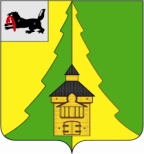 Российская Федерация	Иркутская область	Нижнеилимский муниципальный район	АДМИНИСТРАЦИЯ			ПОСТАНОВЛЕНИЕОт «30 » августа 2016 г. № 654   г. Железногорск-Илимский«О создании межведомственного 
Координационного совета по 
противодействию распространению
социально-значимых заболеваний
в Нижнеилимском районе»В целях повышения эффективности деятельности органов местного самоуправления МО «Нижнеилимский район» по вопросам противодействия распространению социально-значимых заболеваний, снижению уровня массовой заболеваемости населения Нижнеилимского района социально-значимыми заболеваниями, в соответствии с Федеральным законом от 30.03.1995 г. № 38-ФЗ «О предупреждении распространения в Российской Федерации заболевания, вызываемого вирусом иммунодефицита человека (ВИЧ-инфекции)», Федеральным законом от 21.11.2011 г. № 323 – ФЗ «Об основах охраны здоровья граждан в Российской Федерации», руководствуясь Уставом МО «Нижнеилимский район», администрация Нижнеилимского муниципального районаПОСТАНОВЛЯЕТ:1. Создать межведомственный Координационный совет по противодействию распространению социально-значимых заболеваний в Нижнеилимском районе.2. Утвердить Положение о межведомственном Координационном совете по противодействию распространению социально-значимых заболеваний в Нижнеилимском районе (Приложение № 1).3. Утвердить состав межведомственного Координационного совета по противодействию распространению социально-значимых заболеваний в Нижнеилимском районе (Приложение № 2).4. Настоящее постановление подлежит опубликованию в периодическом издании «Вестник Думы и администрации Нижнеилимского муниципального района» и на официальном сайте МО «Нижнеилимский район».5. Контроль за исполнением постановления возложить на заместителя мэра района по социальной политике Т.К.Пироговой.Мэр района                                                    М.С.РомановРассылка: в дело – 2, Пироговой Т.К., Кожевиной Г.В., ФБУЗ «Центр гигиены и эпидемиологии в Иркутской области» в Нижнеилимском районе, Скориковой Л.А., Дудич В.И., Елгину В.А., ОГБУ «Усть-Илимская ветеринарная станция по борьбе с болезнями животных».А.Г.Чеснокова30206Приложение 1к постановлению администрации 
Нижнеилимского муниципального района
от   30.08 2016 г. № 654ПОЛОЖЕНИЕ
о межведомственном Координационном совете по противодействию
распространению социально-значимых заболеванийв Нижнеилимском районеОбщее положение 1.Межведомственный Координационный совет по противодействию распространению социально-значимых заболеваний в Нижнеилимском районе (ВИЧ-инфекции, туберкулеза, ЗППП, ЗНО, психических и наркологических заболеваний) (далее – Координационный совет) является консультативно-совещательным органом при администрации Нижнеилимского муниципального района.1.2. Координационный совет создан с целью обеспечения взаимодействия органов местного самоуправления с федеральными структурами, общественными объединениями, организациями, средствами массовой информации по вопросам противодействия распространению социально-значимых заболеваний, координации деятельности в указанной сфере на территории Нижнеилимского района.1.3. Координационный совет в своей деятельности руководствуется Конституцией Российской Федерации, федеральными конституционными законами, федеральными законами, иными нормативными правовыми актами Российской Федерации, законами и иными нормативно-правовыми актами Иркутской области, нормативно правовыми актами органов местного самоуправления, настоящим Положением.Задачи Координационного советаЗадачами Координационного совета являются:1) Обеспечение взаимодействия органов местного самоуправления со структурами федерального и областного уровня, общественными объединениями, организациями, средствами массовой информации по вопросам противодействия распространению социально-значимых заболеваний в Нижнеилимском районе;2) содействие привлечению негосударственных организаций и граждан к решению вопросов противодействия распространению социально-значимых заболеваний в Нижнеилимском районе;3) подготовка предложений, рекомендаций по вопросам противодействия распространению социально-значимых заболеваний в Нижнеилимском районе, в том числе о необходимости осуществления мер, направленных на предупреждение  и снижение уровня массовой заболеваемости населения Нижнеилимского района;4) содействие в реализации общественных инициатив и проектов, направленных на противодействие распространению социально-значимых заболеваний в Нижнеилимском районе, а также социальную поддержку ВИЧ-инфицированных.Функции Координационного совета3.1.Подготовка предложений, рекомендаций, решений по совершенствованию туберкулезной помощи с предоставлением в органы исполнительной власти по противодействию распространению инфекций, передаваемых половым путем, ВИЧ-инфекции, гепатитов В и С в Нижнеилимском районе.3.2. Участие в разработке нормативных правовых актов по созданию условий санитарно-эпидемиологического благополучия по туберкулезу, по предупреждению распространения инфекций, передающихся половым путем, ВИЧ-инфекции, гепатитов В и С.3.3. Изучение и распространение передового опыта по организации противотуберкулезной помощи и защите населения от туберкулеза, по предупреждению распространения инфекций, передающихся половым путем, ВИЧ-инфекции, гепатитов В и С.3.4. Разработка и внедрение совместных мероприятий по проведению воспитательной работы среди учащихся общеобразовательных школ, подростков, молодежи; формированию нравственно-здорового образа жизни, безопасного сексуального поведения, значимости роли брака и семьи.3.5. Содействие реализации общественных инициатив и проектов, направленных на противодействие распространению социально-значимых заболеваний на территории Нижнеилимского района..Порядок работы Координационного Совета4.1 Состав Координационного Совета утверждается администрацией Нижнеилимского муниципального района. Члены Координационного Совета принимают участие в его работе на общественных началах.4.2.Руководство Координационным Советом (далее - Совет) возлагается на председателя или по его поручению на заместителя председателя. Председатель руководит деятельностью Совета, председательствует на заседаниях, утверждает план работы Совета и планирует его работу, осуществляет общий контроль за реализацией решений Совета.4.3. Секретарь Совета готовит повестку заседания, необходимые документы и материалы для его проведения, оформляет протоколы после его проведения.4.4. Заседания Совета  оформляются протоколами.4.5.  Заседание Координационного совета считаются правомочными, если на них присутствуют более половины его членов.4.6. Решения принимаются открытым голосованием и считаются принятыми, если за них подано большинство голосов от общего количества членов Совета. В случае равенства голосов принятым считается решение, за которое проголосовал председатель.4.7. Заседания Совета проводятся не реже двух раз в год.4.8. При осуществлении своей деятельности Совет имеет право в установленном законодательством порядке:4.8.1. приглашать на свои заседания должностных лиц органов местного самоуправления, представителей организаций, учреждений, граждан;4.8.2. запрашивать необходимую информацию по вопросам деятельности Совета у руководителей государственных структур, организаций, учреждений любой организационно-правовой формы;4.8.3. информировать население Нижнеилимского района о результатах своей деятельности через средства массовой информации.4.9. Документация, связанная с деятельностью Координационного совета, хранится в архивном отделе администрации Нижнеилимского муниципального района.Заместитель мэра района                                    Т.К.ПироговаПриложение № 2
к постановлению администрацииНижнеилимского муниципального района
от   30.08 2016 г. № 654СОСТАВ
Координационного Совета по противодействию распространения социально-значимых заболеваний в Нижнеилимском районе 1. Пирогова Татьяна Константиновна – заместитель мэра района по социальной политике, председатель Совета;2. Кожевина Галина Валерьевна – начальник территориального отдела Управления Роспотребнадзора по Иркутской области в Нижнеилимском районе (по согласованию), заместитель председателя Совета;3. Муравьёва Инна Викторовна – заведующая санитарно-эпидемиологическим отделом филиала ФБУЗ «Центр гигиены и эпидемиологии в Иркутской области (по согласованию), секретарь Совета.Члены комиссии:4. Скорикова Любовь Анатольевна – главный врач ОГБУЗ «Железногорская районная больница» (по согласованию);5. Бородулина Людмила Николаевна – заместитель главного врача ОГБУЗ «Железногорская районная больница» (по согласованию);6. Наумова Надежда Владимировна – заместитель главного врача по детству и родовспоможению ОГБУЗ «Железногорская районная больница» (по согласованию);7. Гаджиева Наталья Викторовна – заведующий поликлиникой ОГБУЗ «Железногорская районная больница» (по согласованию);8. Ермолаев Александр Николаевич – врач дерматолог-венеролог ОГБУЗ «Железногорская районная больница» (по согласованию);9. Перминова Татьяна Викторовна – начальник Департамента образования администрации Нижнеилимского муниципального района;10. Елгин Валерий Александрович – начальник ГО и ЧС администрации Нижнеилимского муниципального района;11. Дудич Виктория Ивановна – консультант по развитию малого и среднего предпринимательства и вопросам сельского хозяйства отдела социально-экономического развития администрации Нижнеилимского муниципального района.12. Каримова Марина Васильевна – начальник ОГБУ «Усть-Илимская ветеринарная  станция по борьбе с болезнями животных» (по согласованию);13. Ушаков Виталий Николаевич - руководитель филиала ФБУЗ «Центр гигиены и эпидемиологии в Иркутской области в Нижнеилимском районе»;14. Василенко Светлана Александровна – начальник отдела по культуре, спорту и делам молодежи;15. Ступина Ирина Григорьевна – консультант отдела организационной работы и социальной политики, пресс-служба.Заместитель мэра района                                       Т.К.Пирогова